 EXPRESAMENTE QUE:LA AUTORIZACIÓN A ESTA SOLICITUD SERÁ DADA POR LA DIVISIÓN DE SEGURIDAD POR ALGUNO DE LOS SIGUIENTES MEDIOS:PLANTAFORMA INFORMÁTICACORREO ELECTRÓNICOFIRMA DE ESTE DOCUMENTO (cuando sea entregado en papel)NOMBRE DE  LA SOLICITUDNOMBRE DE  O PERSONA SOLICITANTEDNI/CIFNOMBRE DE  O PERSONA SOLICITANTETELÉFONONOMBRE DE  O PERSONA SOLICITANTEFAXNOMBRE DE  O PERSONA SOLICITANTEE-MAILACTIVIDADDOMICILIOCIUDADDOMICILIOPROVINCIAC.P.BUQUE A SUMINISTRARFECHA PREVISTA DE INICIO   /  / 20HORA PREVISTA DE INICIO   :   OPERADOR DE MUELLEDNIOPERADOR DE MUELLETLFN. MÓVILVEHÍCULOS Y PERSONAL QUE REALIZA O PARTICIPA EN EL SUMINISTRO (cumplimentar en caso de camión cisterna)VEHÍCULOS Y PERSONAL QUE REALIZA O PARTICIPA EN EL SUMINISTRO (cumplimentar en caso de camión cisterna)VEHÍCULOS Y PERSONAL QUE REALIZA O PARTICIPA EN EL SUMINISTRO (cumplimentar en caso de camión cisterna)VEHÍCULOS Y PERSONAL QUE REALIZA O PARTICIPA EN EL SUMINISTRO (cumplimentar en caso de camión cisterna)VEHÍCULOS Y PERSONAL QUE REALIZA O PARTICIPA EN EL SUMINISTRO (cumplimentar en caso de camión cisterna)NOMBRE CONDUCTORD.N.I.MATRÍCULA CABEZA TRACTORAMATRÍCULA CABEZA TRACTORAMATRÍCULA CISTERNAVEHÍCULOS Y PERSONAL QUE REALIZA O PARTICIPA EN EL SUMINISTRO (cumplimentar en caso de bombeo)VEHÍCULOS Y PERSONAL QUE REALIZA O PARTICIPA EN EL SUMINISTRO (cumplimentar en caso de bombeo)VEHÍCULOS Y PERSONAL QUE REALIZA O PARTICIPA EN EL SUMINISTRO (cumplimentar en caso de bombeo)VEHÍCULOS Y PERSONAL QUE REALIZA O PARTICIPA EN EL SUMINISTRO (cumplimentar en caso de bombeo)VEHÍCULOS Y PERSONAL QUE REALIZA O PARTICIPA EN EL SUMINISTRO (cumplimentar en caso de bombeo)NOMBRE CONDUCTORD.N.I.MATRÍCULA CABEZA TRACTORAMATRÍCULA REMOLQUETIPO DE ENVASEDATOS DEL PERSONAL DE  (cumplimentar en caso de bombeo)DATOS DEL PERSONAL DE  (cumplimentar en caso de bombeo)DATOS DEL PERSONAL DE  (cumplimentar en caso de bombeo)DATOS DEL PERSONAL DE  (cumplimentar en caso de bombeo)DATOS DEL PERSONAL DE  (cumplimentar en caso de bombeo)NOMBRED.N.I.TELÉFONOTELÉFONOTELÉFONOSe ha informado a los trabajadores anteriormente relacionados, del contenido de las Normas de Seguridad correspondientes al tipo de suministro de productos petrolíferos a realizar.Se ha informado a los trabajadores anteriormente relacionados, del contenido de las Normas de Seguridad correspondientes al tipo de suministro de productos petrolíferos a realizar.Se ha informado a los trabajadores anteriormente relacionados, del contenido de las Normas de Seguridad correspondientes al tipo de suministro de productos petrolíferos a realizar.Ha recibido por parte de la Autoridad Portuaria la información de riesgos propios y medidas de emergencia, de igual modo se asegura que dicha información llegue a los trabajadores anteriormente relacionados. (disponible en https://www.apfsc.com/autoridad-portuaria/seguridad-y-p-r-l/procedimientos-y-solicitudes/)Ha recibido por parte de la Autoridad Portuaria la información de riesgos propios y medidas de emergencia, de igual modo se asegura que dicha información llegue a los trabajadores anteriormente relacionados. (disponible en https://www.apfsc.com/autoridad-portuaria/seguridad-y-p-r-l/procedimientos-y-solicitudes/)Ha recibido por parte de la Autoridad Portuaria la información de riesgos propios y medidas de emergencia, de igual modo se asegura que dicha información llegue a los trabajadores anteriormente relacionados. (disponible en https://www.apfsc.com/autoridad-portuaria/seguridad-y-p-r-l/procedimientos-y-solicitudes/)SOLICITANTEAUTORIZADO:     SI      NO  AUTORIZADO:     SI      NO  FECHA:    /  / 20Nombre y apellidos:                            D.N.I.:                       Empresa:      FECHA:     /  / 20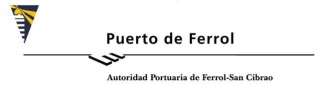 DIVISIÓN DE SEGURIDAD, MEDIO AMBIENTE Y PRL                                                 RESPONSABLE DE SEGURIDAD, MEDIO AMBIENTE Y PRL    FECHA:     /  / 20DIVISIÓN DE SEGURIDAD, MEDIO AMBIENTE Y PRL                                                 RESPONSABLE DE SEGURIDAD, MEDIO AMBIENTE Y PRL    